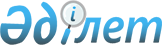 О "Правилах размещения, обращения и погашения краткосрочных нот Национального Банка Республики Казахстан"
					
			Утративший силу
			
			
		
					Постановление Правления Национального Банка Республики Казахстан от 30 июня 1997 г. N 246. Зарегистрирован в Министерстве юстиции 05 августа 1997 г. N 345. Утратил силу - постановлением Правления Национального Банка РК от 20 декабря 2001 года № 554 ~V011748

      В целях дальнейшего развития рывка краткосрочных нот Национального Банка Республики Казахстан Правление Национального Банка Республики Казахстан ПОСТАНОВЛЯЕТ: 

      1. Утвердить "Правила размещения, обращения и погашения краткосрочных нот Национального Банка Республики Казахстан" с учетом высказанных замечаний и предложений, и ввести их в действие с даты государственной регистрации в Министерстве юстиции Республики Казахстан. 

      2. Признать утратившими силу с даты государственной регистрации в Министерстве юстиции Республики Казахстан настоящих Правил "Правила о порядке, условиях выпуска, обращения и погашения краткосрочных нот Национального Банка Республики Казахстан", утвержденные Правлением Национального Банка Республики Казахстан (Постановление от 26 июня 1995 года N 47). 

      3. Управлению государственных ценных бумаг (Карягин А.В.) довести настоящее Постановление и вышеназванные Правила до сведения областных (Главного Алматинского территориального) управлений Национального Банка Республики Казахстан и банков второго уровня в недельный срок с даты государственной регистрации в Министерстве юстиции Республики Казахстан, обязав их довести Постановление и "Правила размещения, обращения и погашения краткосрочных нотНационального Банка Республики Казахстан" до сведенияпрофессиональных участников рынка ценных бумаг в недельный срок сдаты их получения.     4. Контроль за исполнением настоящего Постановления возложитьна заместителя Председателя Национального Банка Республики КазахстанБектасова А.А.     Председатель Национального Банка                                        Утверждены                                 Постановлением Правления                                    Национального Банка                                   Республики Казахстан                                 от 30 июня 1997 г. N 246                              Правила        размещения, обращения и погашения краткосрочных нот              Национального Банка Республики Казахстан  



 

       Сноска. По всему тексту Правил слово "Нацбанк" заменено словами "Национальный Банк" согласно постановлению Правления Нацбанка РК от 31.12.98г. N 360 V980857_ ; по всему тексту Правил и Приложений № 1 и № 4 к ним слова "Управление государственных ценных бумаг", "Управления государственных ценных бумаг Нацбанка", "Управлению государственных ценных бумаг Нацбанка" заменены соответственно словами "подразделение Национального Банка, уполномоченное на проведение операций с государственными ценными бумагами,", "подразделения Национального Банка, уполномоченного на проведение операций с государственными ценными бумагами,", "подразделению Национального Банка, уполномоченному на проведение операций с государственными ценными бумагами" согласно постановлению Правления Нацбанка РК от 31.12.98г. N 360 V980857_ ; по всему тексту Правил слово "Депозитарий" заменено словами "Центральный Депозитарий" в соответствующем падеже согласно постановлению Правления Нацбанка РК от 31.12.98г. N 360 V980857_ . 



 

      Настоящие Правила регулируют порядок размещения, обращения и погашения краткосрочных нот Национального Банка Республики Казахстан (далее - Национальный Банк). 



 

                          I. ОБЩИЕ ПОЛОЖЕНИЯ 



 

      1.1. Краткосрочные ноты Национального Банка представляют собой инструмент денежно-кредитной политики, предназначенный для регулирования денежной массы в обращении. 

      1.2. Краткосрочные ноты выпускаются в обращение Национальным Банком со сроком обращения до 90 дней и представляют собой государственную дисконтированную дематериализованную ценную бумагу, которая первоначально продается Национальным Банком по цене ниже номинальной стоимости, а погашается по номинальной стоимости. 

      1.3. Краткосрочные ноты Национального Банка являются обращаемыми государственными ценными бумагами. 

      1.4. Дата выпуска и срок обращения краткосрочных нот Национального Банка определяются в момент объявления о порядке их выпуска. 

      1.5. Краткосрочные ноты Национального Банка выпускаются в бездокументарной форме. Номинальная стоимость краткосрочных нот Национального Банка составляет 100 тенге. 

      1.6. Цена отсечения - минимальная дисконтированная цена, с которой начинается удовлетворение заявок. 

      1.7. Размещение краткосрочных нот Национального Банка осуществляется через профессиональных участников рынка ценных бумаг - Первичных агентов, которые определяются Национальным Банком. 

      1.8. Первичным агентом - может быть юридическое лицо, являющееся профессиональным участником рынка ценных бумаг, имеющее лицензию Национальной комиссии Республики Казахстан по ценным бумагам на осуществление дилерской и/или брокерской деятельности на рынке ценных бумаг и заключившее с Национальным Банком договор об обслуживании операций с краткосрочными нотами Национального Банка Республики Казахстан 

      1.9. Договор об обслуживании операций с краткосрочными нотами Национального Банка Республики Казахстан от лица Национального Банка подписывает заместитель Председателя, от лица Первичного агента - Первый руководитель или лицо, им уполномоченное. Форма типового договора об обслуживании операций с краткосрочными нотами Национального Банка Республики Казахстан установлена Приложением N 1 к настоящим Правилам. 

      1.10. Размещение краткосрочных нот Национального Банка осуществляется двумя методами: 

      - методом аукциона, проводимого Национальным Банком; 

      - методом продажи Национальным Банком выпускаемых им краткосрочных нот по цене, согласованной с Первичными агентами. 

      1.11. Аукционный метод размещения краткосрочных нот Национального Банка заключается в том, что удовлетворение заявок начинается с наименьшего дисконта и заканчивается при том дисконте, при котором исчерпывается весь объявленный объем эмиссии. 

      1.12. Национальный Банк в соответствии с направлениями проводимой им денежно-кредитной политики и положением, складывающимся на финансовом рынке, вправе удовлетворять заявки участников аукциона на покупку краткосрочных нот Национального Банка в размерах ниже либо выше объема, устанавливаемого условиями аукциона. 

      1.13. Национальный Банк вправе разместить выпускаемые им краткосрочные ноты в день проведения аукциона по цене не ниже средневзвешенной дисконтированной цены, сложившейся на аукционе, до достижения объема, устанавливаемого распоряжением Заместителя Председателя, курирующего подразделение Национального Банка, уполномоченное на проведение операций с государственными ценными бумагами. 

      1.14. Национальный Банк по согласованию с Первичным агентом вправе перенести срок погашения выпускаемых им краткосрочных нот. 

      1.15. Национальный Банк в соответствии с целями проводимой им денежно-кредитной политики вправе покупать и продавать выпускаемые им краткосрочные ноты на вторичном рынке государственных ценных бумаг в целях оперативного воздействия на состояние финансового рынка. 

      1.16. Инвесторы осуществляют сделки с краткосрочными нотами Национального Банка только через Первичных агентов, заключив с ними договор на обслуживание сделок с краткосрочными нотами Национального Банка на рынке государственных ценных бумаг. 



 

          II. ПОРЯДОК ПРОВЕДЕНИЯ АУКЦИОНА КРАТКОСРОЧНЫХ НОТ 

      НАЦИОНАЛЬНОГО БАНКА И ИХ РАЗМЕЩЕНИЯ ПУТЕМ ПРОДАЖИ ПО ЦЕНЕ, 

                 СОГЛАСОВАННОЙ С ПЕРВИЧНЫМИ АГЕНТАМИ 



 

      2.1. Вся информация, связанная с размещением краткосрочных нот Национального Банка, передается через определяемую Национальным Банком электронную систему передачи данных. 

      2.2. Все электронные сообщения, передаваемые по электронной системе передачи данных, шифруются с помощью системы программно-криптографической защиты, устанавливаемой Национальным Банком. 

      2.3. В случае технической невозможности передачи сообщений через электронную систему передачи данных, разрешается передача данных сообщений на бумажных носителях по соответствующим формам, указанным в Приложениях NN 2, 3, 4, 5 к настоящим Правилам. 

      2.4. Не менее чем за 1 рабочий день до проведения аукциона краткосрочных нот Национальный Банк сообщает Первичным агентам и ЗАО Центральный Депозитарий ценных бумаг (далее - Центральный Депозитарий) через электронную систему передачи данных условия проведения аукциона, с одновременной публикацией их в средствах массовой информации. 

      Сноска. Пункт 2.4 - с дополнениями, внесенными постановлением Правления Нацбанка РК от 31.12.98г. N 360 V980857_ . 

      2.5. Участники рынка государственных ценных бумаг могут подавать в день проведения аукциона заявки (Приложение N 2 к настоящим Правилам) с конкурентными и неконкурентными предложениями в объемах, определенных условиями выпуска. 

      2.6. В конкурентных предложениях поданной заявки указываются количество краткосрочных нот Национального Банка, предполагаемая дисконтированная цена одной ноты, общий объем покупки по номинальной стоимости и дисконтированной цене. 

      2.7. В неконкурентных предложениях указываются только общее количество краткосрочных нот Национального Банка, которое участники готовы приобрести по средневзвешенной цене, сложившейся на аукционе. 

      2.8. В день проведения аукциона краткосрочных нот Национального Банка с 9.00 до 11.00 Первичные агенты по электронной системе передачи данных подают заявки с конкурентными и неконкурентными предложениями на покупку краткосрочных нот Национального Банка в подразделение Национального Банка, уполномоченное на проведение операций с государственными ценными бумагами. 

      2.9. Заявки на покупку краткосрочных нот Национального Банка оформляются путем заполнения бланка установленной формы для передачи ее в автоматическом режиме. 

      2.10. Подразделение Национального Банка, уполномоченное на проведение операций с государственными ценными бумагами, с 9.30 обобщает заявки на покупку краткосрочных нот Национального Банка в сводную ведомость, которая подписывается начальником подразделения Национального Банка, уполномоченного на проведение операций с государственными ценными бумагами и представляется заместителю Председателя Национального Банка, курирующему подразделение Национального Банка, уполномоченное на проведение операций с государственными ценными бумагами, в 11.00 (Приложение N 3 к настоящим Правилам). 

      2.11. Руководством Национального Банка с 11.00 до 11.30 принимается решение о ценовых условиях и объеме удовлетворения заявок на покупку краткосрочных нот Национального Банка на аукционе. Указанное решение оформляется распоряжением, подписываемым заместителем Председателя Национального Банка, курирующим подразделение Национального Банка, уполномоченное на проведение операций с государственными ценными бумагами. 

      2.12. Национальный Банк самостоятельно определяет долю удовлетворения неконкурентных заявок, а также долю объема продаж краткосрочных нот Национального Банка Первичным агентам и инвесторам-нерезидентам при объявлении условий аукциона, исходя из складывающегося положения на финансовом рынке. 

      Национальный Банк вправе оперативно, в день проведения аукциона, изменить объявленные условия аукциона краткосрочных нот Национального Банка в части ограничения приобретения краткосрочных нот Национального Банка Первичными агентами или инвесторами, участия нерезидентов и удовлетворения неконкурентных заявок. 

      Сноска. Пункт 2.12 - в новой редакции согласно постановлению Правления Нацбанка РК от 31.12.98г. N 360 V980857_ . 

      2.13. В случае принятия решения о дополнительном размещении краткосрочных нот Национального Банка, подразделение Национального Банка, уполномоченное на проведение операций с государственными ценными бумагами по системе электронной передачи данных в день проведения аукциона сообщает Первичным агентам до 12.00 объем доразмещения и средневзвешенную дисконтированную цену. 

      2.14. Дополнительное размещение краткосрочных нот Национального Банка осуществляется по мере поступления заявок до 14.30 часов дня проведения аукциона. 

      2.15. Национальный Банк вправе произвести дополнительное размещение краткосрочных нот Национального Банка на следующий рабочий день по средневзвешенной дисконтированной цене проводимого аукциона. 

      Сноска. Пункт 2.15 - в новой редакции согласно постановлению Правления Нацбанка РК от 31.12.98г. N 360 V980857_ . 

      2.16. Подразделение Национального Банка, уполномоченное на проведение операций с государственными ценными бумагами передает Первичным агентам и Центральному Депозитарию уведомления об объеме удовлетворения заявок на приобретение краткосрочных нот Национального Банка до 15.30 часов дня проведения аукциона краткосрочных нот Национального Банка. 

      Сноска. Пункт 2.16 - в новой редакции согласно постановлению Правления Нацбанка РК от 31.12.98г. N 360 V980857_ . 

      2.17. Подразделение Национального Банка, уполномоченное на проведение операций с государственными ценными бумагами и Первичные агенты, на основании уведомления об объеме удовлетворенных заявок на приобретение краткосрочных нот Национального Банка, не позднее 17.00 часов дня оплаты, установленного Национальным Банком условиями их выпуска, передают в Центральный Депозитарий поручение "депо" на перевод денег за приобретенные краткосрочные ноты Национального Банка и зачисление краткосрочных нот Национального Банка на счет "депо" Первичного агента. 

      Сноска. Пункт 2.17 - в новой редакции согласно постановлению Правления Нацбанка РК от 31.12.98г. N 360 V980857_ . 

      2.18. Центральный Депозитарий в этот же день, по мере поступления поручений "депо" от Национального Банка и Первичных агентов на перевод денег по результатам аукциона краткосрочных нот Национального Банка и зачислении краткосрочных нот Национального Банка на счет "депо" Первичного агента, проводит их сверку и по результатам сверки формирует и передает в Казахстанский центр межбанковских расчетов платежное поручение на списание денег с позиции Первичного агента в межбанковской системе переводов денег (далее - позиция Первичного агента) и зачислении их на позицию Центрального Депозитария в межбанковской системе переводов денег (далее - позиция Центрального Депозитария). 

      В случае несовпадения поручений "депо", представленных в Центральный Депозитарий Национальным Банком и Первичным агентом, Центральный Депозитарий передает в Казахстанский центр межбанковских расчетов платежное поручение на списание денег с позиции Первичного агента только по совпадающим пунктам поручений и зачислении их на позицию Центрального Депозитария. 

      Сноска. Пункт 2.18 - в новой редакции согласно постановлению Правления Нацбанка РК от 31.12.98г. N 360 V980857_ . 

      2.19. На основании платежных поручений, переданных Центральным Депозитарием, Казахстанский центр межбанковских расчетов сверяет наличие денег Первичного агента в межбанковской системе переводов денег с суммой денег, указанной в платежном поручении. При достаточности денег Первичного агента, Казахстанский центр межбанковских расчетов осуществляет перевод денег Первичного агента на позицию Центрального Депозитария в межбанковской системе переводов денег. Центральный Депозитарий, в течение 15-ти минут после зачисления денег на его позицию, формирует и направляет в Казахстанский центр межбанковских расчетов платежное поручение о переводе денег в пользу Национального Банка. 

      При недостаточности денег Первичного агента в межбанковской системе переводов денег, Центральный Депозитарий направляет в Национальный Банк и Первичному агенту уведомление о неисполнении поручения на основании полученного от Казахстанского центра межбанковских расчетов уведомления о недостаточности денег. 

      Сноска. Пункт 2.19 - в новой редакции согласно постановлению Правления Нацбанка РК от 31.12.98г. N 360 V980857_ . 

      2.19-1. Центральный Депозитарий, на основании уведомления о списании денег с его позиции в межбанковской системе переводов денег, полученного из Казахстанского центра межбанковских расчетов, зачисляет краткосрочные ноты Национального Банка на счет "депо" Первичного агента. 

      Сноска. Правила дополнены новым пунктом 2.19-1 согласно постановлению Правления Нацбанка РК от 31.12.98г. N 360 V980857_ . 

      2.19-2. Центральный Депозитарий, после зачисления краткосрочных нот Национального Банка на счет "депо" Первичного агента, направляет Национальному Банку и Первичным агентам сообщения о зачислении денег на позицию Национального Банка в межбанковской системе переводов денег (далее - позиция Национального Банка) в счет оплаты за приобретенные на аукционе краткосрочные ноты Национального Банка и зачислении краткосрочных нот Национального Банка на счет "депо" Первичного агента. 

     Сноска. Правила дополнены новым пунктом 2.19-2 согласно постановлению Правления Нацбанка РК от 31.12.98г. N 360 V980857_ . 

      2.19-3. После получения от Центрального Депозитария через электронную систему передачи данных сообщения о переводе денег на позицию Национального Банка в счет оплаты за приобретенные на аукционе краткосрочные ноты Национального Банка и зачислении краткосрочных нот Национального Банка на счет "депо" Первичного агента, Первичные агенты выдают инвестору свидетельство, удостоверяющее его право собственности на краткосрочные ноты Национального Банка на бумажном носителе, если иное не предусмотрено договором инвестора с Первичным агентом. 

      Сноска. Правила дополнены новым пунктом 2.19-3 согласно постановлению Правления Нацбанка РК от 31.12.98г. N 360 V980857_ . 

      2.20. При продаже Национальным Банком выпускаемых им краткосрочных нот по заранее согласованной с Первичными агентами цене, объем продажи нот, их оплата и погашение осуществляется в соответствии с условиями, установленными Национальным Банком и в порядке, определенном настоящими Правилами для аукционного метода размещения. 



 

                      III. ОБРАЩЕНИЕ И ПОГАШЕНИЕ 

                 КРАТКОСРОЧНЫХ НОТ НАЦИОНАЛЬНОГО БАНКА 



 

      3.1. Обращение краткосрочных нот Национального Банка начинается со дня, установленного Национальным Банком для оплаты Первичными агентами за приобретенные на аукционе краткосрочные ноты Национального Банка, и одновременного зачисления их на счет "депо" Первичного агента в Центральном Депозитарии по результатам размещения краткосрочных нот Национального Банка. 

      Сноска. Пункт 3.1 - в новой редакции согласно постановлению Правления Нацбанка РК от 31.12.98г. N 360 V980857_ . 

      3.2. Учет краткосрочных нот Национального Банка и прав по ним, а также техническое обслуживание совершаемых с ними сделок, осуществляется по счетам "депо" в Центральном Депозитарии ценных бумаг, определяемом Национальным Банком - по Первичным агентам и на счетах "депо", открытых у Первичных агентов, имеющих лицензию на осуществление брокерской и/или дилерской деятельности первой категории - по их инвесторам. 

      3.3. Владельцы краткосрочных нот Национального Банка вправе передавать их в залог, проводить операции РЕПО и обратного РЕПО, продавать и покупать на вторичном рынке. Сделки на вторичном рынке с краткосрочными нотами Национального Банка прекращаются за один рабочий день до указанной даты погашения. 

      3.3-1. Не позднее 17.00 часов рабочего дня, предшествующего дню погашения краткосрочных нот Национального Банка, Первичные агенты передают в Центральный Депозитарий сведения о принадлежащих им краткосрочных нотах Национального Банка, подлежащих погашению и банковские реквизиты. 

      Сноска. Правила дополнены новым пунктом 3.3-1 согласно постановлению Правления Нацбанка РК от 31.12.98г. N 360 V980857_ . 

      3.4. Не позднее 17.30 рабочего дня, предшествующего дню погашения краткосрочных нот Национального Банка, Центральный Депозитарий передает подразделению Национального Банка, уполномоченного на проведение операций с государственными ценными бумагами, сведения о предстоящем погашении эмиссии краткосрочных нот Национального Банка с указанием количества ценных бумаг в эмиссии, суммы подлежащей погашению и банковских реквизитов Центрального Депозитария. 

      Сноска. Пункт 3.4 - в новой редакции согласно постановлению Правления Нацбанка РК от 31.12.98г. N 360 V980857_ . 

      3.5. В день погашения краткосрочных нот Национального Банка, Национальный Банк до 11.00 часов осуществляет перевод денег на позицию Центрального Депозитария в соответствии со сведениями о погашении. 

      Сноска. Пункт 3.5 - в новой редакции согласно постановлению Правления Нацбанка РК от 31.12.98г. N 360 V980857_ . 

      3.5-1. Перевод денег на позиции Первичных агентов в погашение краткосрочных нот Национального Банка производится Центральным Депозитарием по их номинальной стоимости в день погашения до 12.00 часов. 

      Сноска. Правила дополнены новым пунктом 3.5-1 согласно постановлению Правления Нацбанка РК от 31.12.98г. N 360 V980857_ . 

      3.5-2. Одновременно, с переводом денег в погашение краткосрочных нот Национального Банка, Центральным Депозитарием осуществляется списание (погашение) краткосрочных нот Национального Банка со счетов "депо" Первичных агентов. 

      Сноска. Правила дополнены новым пунктом 3.5-2 согласно постановлению Правления Нацбанка РК от 31.12.98г. N 360 V980857_ . 

      3.6. После погашения краткосрочных нот Национального Банка, Центральный Депозитарий направляет в Национальный Банк сообщение о произведенном погашении. 

      Сноска. Пункт 3.6 - в новой редакции согласно постановлению Правления Нацбанка РК от 31.12.98г. N 360 V980857_ . 

      3.7. Совершение операций с краткосрочными нотами Национального Банка: залог, операции РЕПО и обратного РЕПО, покупка или продажа, а также других операций осуществляется в соответствии с нормативными правовыми актами, регламентирующими порядок проведения операций с государственными ценными бумагами на биржевом и внебиржевом вторичном рынках. 



 

      Председатель 

 

                                     Приложение N 1                          к Правилам размещения, обращения и                       погашения краткосрочных нот Национального                       Банка Республики Казахстан, утвержденным                        Постановлением Правления Национального                              Банка Республики Казахстан                               от 30 июня 1997 г. N 246      Сноска. Приложение N 1 - с изменениями и дополнениями, внесенными постановлением Правления Нацбанка РК от 31.12.98г. N 360  V980857_ .                        ТИПОВОЙ ДОГОВОР          об обслуживании операций с краткосрочными нотами              Национального Банка Республики Казахстан     Алматы                             "___"____________199__     Национальный Банк Республики Казахстан в лице__________________     ____________________________________, действующего на основании     Указа Президента, имеющего силу закона, "О Национальном Банке     Республики Казахстан", именуемый в дальнейшем "Национальный Банк",      с одной стороны, и ________________________________________в лице     __________________________________, действующего на основании     Устава, именуемый в дальнейшем "Первичный агент", с другой     стороны, заключили договор о нижеследующем:                          ПРЕДМЕТ ДОГОВОРА 

       1.1 Национальный Банк уполномочивает Первичного агента на совершение операций с краткосрочными нотами Национального Банка на первичном рынке ценных бумаг, осуществляемых в соответствии с "Правилами размещения, обращения и погашения краткосрочных нот Национального Банка Республики Казахстан" (далее Правила). 



 

                      ОБЯЗАННОСТИ И ПРАВА СТОРОН 



 

      2.1 Национальный Банк обязан: 

      2.1.1 Не разглашать сведения об информации, получаемой им в ходе контроля за действиями Первичного агента на первичном и вторичном рынке краткосрочных нот Национального Банка, за исключением случаев, предусмотренных законодательством Республики Казахстан; 

      2.1.2 Уведомить Первичного агента о всех изменениях и дополнениях в Правила в трехдневный срок с даты вступления в силу этих изменений и дополнений; 

      2.1.3 В случае расторжения с Первичным агентом настоящего Договора, Национальный Банк обязан за десять дней до его расторжения письменно уведомить об этом Первичного агента, а также всех инвесторов данного Первичного агента через средства массовой информации. 

      2.1.3-1. Производить погашение краткосрочных нот Национального Банка по их номинальной стоимости в день погашения до 12.00 часов. 

      2.2 Национальный Банк вправе: 

      2.2.1 В целях контроля за деятельностью Первичного агента запросить необходимую информацию о любой операции Первичного агента, осуществляемой им на рынке краткосрочных нот Национального Банка; 

      2.2.2. В случае нарушения действующих Правил, а также несоблюдения пункта 2.4.2-1. настоящего Договора или частичного отказа от перечисления денег Первичным агентом в оплату поданных на аукционе краткосрочных нот Национального Банка заявок, в одностороннем порядке отстранить Первичного агента от участия в 5 аукционах краткосрочных нот Национального Банка подряд; 

      2.2.3 В случае полного отказа или повторения частичного отказа от перечисления денег Первичным агентом или его инвестором в оплату краткосрочных нот Национального Банка, а также в случае обнаружения в его действиях нарушений действующего законодательства Республики Казахстан, отзыва у Первичного агента Национальной комиссией Республики Казахстан по ценным бумагам лицензии на осуществление дилерской и/или брокерской деятельности в одностороннем порядке расторгнуть настоящий Договор с Первичным агентом без права подписания данным Первичным агентом в течении одного календарного года договора об обслуживании операций с краткосрочными нотами Национального Банка; 

      2.2.4 По письменному ходатайству Первичного агента продлить действие настоящего Договора на срок не более чем три месяца, в связи с чем заключить с Первичным агентом новый Договор; 

      2.3 Нарушение Первичным агентом положений Правил, явившееся следствием неуведомления его Национальным Банком о внесении в них изменений и дополнений, не является основанием для ограничения Национальным Банком прав Первичного агента по участию в аукционах краткосрочных нот Национального Банка. 

      2.4 Первичный агент обязан: 

      2.4.1 Соблюдать условия настоящего Договора и осуществлять сделки с краткосрочными нотами Национального Банка на первичном и вторичном рынках государственных ценных бумаг в соответствии с Правилами и действующим законодательством Республики Казахстан; 

      2.4.2 Заключить договор на обслуживание краткосрочных нот Национального Банка с Центральным Депозитарием ценных бумаг, определенном Национальным Банком; 

      2.4.2-1. В период исполнения функций Первичного агента, участвовать в аукционах краткосрочных нот Национального Банка без пропуска более трех аукционов подряд. 

      2.4.3 Не вступать в письменные или устные договоренности с другими участниками рынка ценных бумаг, имеющие целью влияние на ценовые условия аукциона на первичном рынке, а также на рыночную цену краткосрочных нот Национального Банка на их вторичном рынке; 

      2.4.4 Представить в подразделение Национального Банка, уполномоченное на проведение операций с государственными ценными бумагами образцы подписей лиц, уполномоченных на подписание заявок на участие в аукционе в случае представления последних на бумажном носителе; 

      2.4.5 Обеспечить поступление денег в оплату поданных им на аукционе краткосрочных нот Национального Банка заявок на счет Национального Банка не позднее 17.00 соответствующего дня оплаты, в случае поступления денег в оплату приобретенных на аукционе краткосрочных нот Национального Банка после 17.00, задержка поступления рассматривается как поступление денег с просрочкой на один день. 

      2.5 Первичный агент вправе: 

      2.5.1 В одностороннем порядке расторгнуть Договор, письменно уведомив об этом Национальный Банк не менее, чем за один месяц. В этом случае Первичный агент обязан перевести своих инвесторов на обслуживание к выбранному ими другому Первичному агенту. 



 

                        ОТВЕТСТВЕННОСТЬ СТОРОН 



 

      3.1 За неисполнение или ненадлежащее исполнение обязательств по настоящему Договору стороны несут ответственность в соответствии с действующим законодательством Республики Казахстан и настоящим Договором; 

      3.2 За несвоевременное поступление денег в оплату приобретенных на аукционе краткосрочных нот Национального Банка от Первичного агента и/или его инвестора, с Первичного агента взыскивается пеня в размере 2% от всей суммы платежа за каждый день просрочки. 



 

                      ПОРЯДОК РАЗРЕШЕНИЯ СПОРОВ 



 

      4.1 В случае возникновения споров по настоящему Договору, Стороны обязуются предпринимать все меры для внесудебного разрешения возникших споров. При недостижении согласия по возникшим спорам, споры подлежат разрешению в порядке, установленном законодательством Республики Казахстан. 



 

                        СРОК ДЕЙСТВИЯ ДОГОВОРА 



 

      5.1. Договор вступает в силу с момента его подписания и действует до "__"_____________199__года; 

      5.2. Первичный агент не позднее, чем за 10 календарных дней до окончания срока действия настоящего Договора имеет право направить Национальному Банку письменное ходатайство о продлении срока действия Договора, после чего заключается новый Договор. 



 

                            ПРОЧИЕ УСЛОВИЯ 



 

      6.1 Договор составлен в двух экземплярах, по одному для каждой из Сторон, каждый из которых имеет одинаковую юридическую силу; 

      6.2 При исполнении настоящего Договора Стороны руководствуются Правилами; 

      6.3. Все дополнения и изменения к настоящему Договору действительны в случае, если они совершены в письменном виде и подписаны обеими Сторонами. 



 

                 МЕСТО НАХОЖДЕНИЯ И РЕКВИЗИТЫ СТОРОН 



 

      Национальный Банк Первичный агент 

 

                                     Приложение N 2                          к Правилам размещения, обращения и                       погашения краткосрочных нот Национального                       Банка Республики Казахстан, утвержденным                        Постановлением Правления Национального                              Банка Республики Казахстан                               от 30 июня 1997 г. N 246___________________* исходящий номер"__"________199__г.                          ЗАЯВКА          на покупку краткосрочных нот Национального Банка               Республики Казахстан по эмиссии N_____                    от "___"_________199__г.**     Профессиональный участник рынка ценных бумаг, выступающий вкачестве Первичного агента, N____________________________________             (официальное наименование и его регистрационный код)______________________________________________________________егосчет открытый в Национальном Банке Республики Казахстан________________________________________МФО_______N____________________________________________________выражает готовность купить краткосрочные ноты Национального БанкаРеспублики Казахстан со сроком погашения _______ дней по следующимценам:---------------------------------------------------------------------Номер !Количество!Реги-   !Номи-    !Объем      !Дисконтная!Объем по-пункта!кратко-   !страци- !нальная  !покупки по !стоимость !купки по  N   !срочных   !онный   !стоимость!номинальной!одной ноты!дисконти-      !нот (штук)!код уча-!одной    !стоимости  !(тенге)   !рованной      !          !стника  !ноты     ! (тенге)   !          !цене      !          !рынка   !(тенге)  !           !          !(тенге)      !          !ценных  !         !           !          !      !          !бумаг   !         !           !          !      !          !***     !         !           !          !---------------------------------------------------------------------      !          !        !         !           !          !---------------------------------------------------------------------      !          !     конкурентные предложения !          !---------------------------------------------------------------------ИТОГО:!          !        !         !           !          !---------------------------------------------------------------------      !          !   неконкурентные предложения !          !---------------------------------------------------------------------ИТОГО:!          !        !         !           !          !---------------------------------------------------------------------Примечание       *   - исходящий номер и дата заполняются на основании журнала             регистрации исходящей корреспонденции Первичного агента;       **  - номер эмиссии заполняется из условий проведения             аукциона;       *** - в графе 3 указывается регистрационный код покупателя             Первичного агента или его Инвестора.     Руководитель:     Главный бухгалтер:

                                     Приложение N 3                          к Правилам размещения, обращения и                       погашения краткосрочных нот Национального                       Банка Республики Казахстан, утвержденным                        Постановлением Правления Национального                              Банка Республики Казахстан                               от 30 июня 1997 г. N 246      Сноска. Приложение N 3 - с изменениями, внесенными постановлением Правления Нацбанка РК от 31.12.98г. N 360  V980857_ .                        СВОДНАЯ ВЕДОМОСТЬ          поступивших заявок на покупку краткосрочных нот              Национального Банка Республики Казахстан                    (эмиссия N____от__________)              сроком погашения - ___________дней______Условия аукциона краткосрочных нот Национального Банка РеспубликиКазахстан определены следующие:Установленный объем реализации краткосрочных нотНационального Банка                                 ____млн. тенгеПроцент ограничения удовлетворенных заявок наодного участника                                    ______%Процент удовлетворения неконкурентных предложенийот объявленного объема                              ______%Процент участия Инвесторов-нерезидентовРеспублики Казахстан                                ______%Процент ограничения удовлетворенных заявок наодного участника-нерезидента                        ______%Процент удовлетворения неконкурентных предложений   ______%от объявленного объема для нерезидентов             ______%---------------------------------------------------------------------Дис- !Став-!Ко- !Объем       !Объем       !Нарастаю-   !Сред-!Годо-кон- !ка во!ли- !покупки     !покупки     !щий объем   !не-  !ваяти-  !знаг-!чес-!резиден-    !нерезиден-  !поступле-   !взве-!ставкаро-  !ражде!тво !тами кратко-!тами кратко-!ний денег   !шен- !возна-ван- !ния  !зая-!срочных нот !срочных нот !по аукциону !ная  !гражде-ная  !(инте!вок,!            !            !            !дис- !нияце-  !реса)!по- !            !            !            !кон- !(инте-на,  !по   !дан-!            !            !            !ти-  !реса) ука- !ука- !ных !            !            !            !ро-  !позан- !зан- !по  !            !            !            !ван- !сред-ная  !ным  !дан-!            !            !            !ная- !невз-в за-!в за-!ной !            !            !            !це-  !вешен-явке !явках!дис-!            !            !            !на,  !ной(в %)!дис- !кон-!            !            !            !сло- !диско-     !кон- !ти- !            !            !            !жив- !нтиро-     !ти-  !ро- !            !            !            !шая- !ванной     !ро-  !ван-!            !            !            !ся на!цене     !ван- !ной !            !            !            !аук- !     !ным  !це- !            !            !            !ционе!     !ценам!не  !------------!------------!-------------------------     !(%)  !    !Коли-  !Сум-!Коли- ! Сум-!без  !с уче-! (%) ! (%)     !     !(шт)!чество !ма  !чест- ! ма  !учета!том   !     !     !     !    !крат-  !пос-!во    ! пос-!ука- !ука-  !     !     !     !    !косроч-!туп-!приоб-! туп-!зан- !зан-  !     !     !     !    !ных нот!лен-!рета- ! лен-!ных  !ных   !     !     !     !    !на по- !ий  !емых- ! ий  !огра-!огра- !     !     !     !    !купку  !при !крат- ! при !ниче-!ниче- !     !     !     !    !(шт.)  !удо-!косро-! удо-!ний  !ний   !     !     !     !    !       !вле-!чных  ! вле-!(тен-!(тен- !     !     !     !    !       !тво-!нот   ! тво-!ге)  !ге)   !     !     !     !    !       !ре- !(шт.) ! ре- !     !      !     !     !     !    !       !нии !      ! нии !     !      !     !     !     !    !       !зая-!      ! зая-!     !      !     !     !     !    !       !вок !      ! вок !     !      !     !     !     !    !       !(тен!      ! (те-!     !      !     !     !     !    !       ! ге)!      ! нге)!     !      !     !--------------------------------------------------------------------     !     !    !       !    !      !     !     !      !     !--------------------------------------------------------------------     !     !     !       !    !      !     !     !      !     !---------------------------------------------------------------------ИТОГО!     !     !       !    !      !     !     !      !     !---------------------------------------------------------------------Средневзвешенная дисконтированная цена на одну краткосрочнуюноту поданных заявок составила:  ________%Средневзвешенная дисконтированная цена на одну краткосрочнуюноту на объявленном объеме составила:  ________%     Краткий анализ итогов проведенного аукциона---------------------------------------------------------------------     Наименование      !    Все поданные заявки на аукционе      показателя       !---------------------------------------------                       ! Первичные ! Инвесторы ! Инвесторы   ! Итого                       ! агенты    ! резиденты ! нерезиденты !---------------------------------------------------------------------Количество конкурентных!           !           !             !заявок (шт.)           !           !           !             !---------------------------------------------------------------------Количество неконкурент-!           !           !             !ных заявок (шт.)       !           !           !             !---------------------------------------------------------------------Общее количество заявок!           !           !             !(шт.)                  !           !           !             !---------------------------------------------------------------------Объем поступлений      !           !           !             !(тенге)                !           !           !             !---------------------------------------------------------------------Средневзвешенная       !           !           !             !дисконтированная цена  !           !           !             !заявок                 !           !           !             !---------------------------------------------------------------------продолжение таблицы---------------------------------------------------------------------     Наименование      !Заявки на уровне объявленного объема аукциона      показателя       !---------------------------------------------                       ! Первичные ! Инвесторы ! Инвесторы   ! Итого                       ! агенты    ! резиденты ! нерезиденты !---------------------------------------------------------------------Количество конкурентных!           !           !             !заявок (шт.)           !           !           !             !---------------------------------------------------------------------Количество неконкурент-!           !           !             !ных заявок (шт.)       !           !           !             !---------------------------------------------------------------------Общее количество заявок!           !           !             !(шт.)                  !           !           !             !---------------------------------------------------------------------Объем поступлений      !           !           !             !(тенге)                !           !           !             !---------------------------------------------------------------------Средневзвешенная       !           !           !             !дисконтированная цена  !           !           !             !заявок                 !           !           !             !---------------------------------------------------------------------

                                     Приложение N 4                          к Правилам размещения, обращения и                       погашения краткосрочных нот Национального                       Банка Республики Казахстан, утвержденным                        Постановлением Правления Национального                              Банка Республики Казахстан                               от 30 июня 1997 г. N 246      Сноска. Приложение N 4 - с изменениями, внесенными постановлением Правления Нацбанка РК от 31.12.98г. N 360  V980857_ .                    (полное наименование, его регистрационный код)     Национальный Банк                    Первичному агенту    Республики Казахстан                  Первый Руководитель                                          (должность, Ф.И.О.)                                           местонахождение____"____"_______N___________                           УВЕДОМЛЕНИЕ      Национальный Банк Республики Казахстан настоящим уведомляет втом, что Ваша заявка на покупку краткосрочных нот НациональногоБанка удовлетворена по эмиссии N________ от "___" _______ 199_ годана сумму__________ тенге.     Средневзвешенная дисконтированная цена аукциона на однукраткосрочную ноту составила___%.---------------------------------------------------------------------Пункт !Регистрационный!Количество   !Дисконтированная!Удовлетворенныйзаявки!код участника  !краткосрочных!цена на одну    !объем покупки,  N   !               !нот          !краткосрочную   !(тенге)      !               !(штук)       !ноту (%)        !---------------------------------------------------------------------      !               !             !                !---------------------------------------------------------------------ИТОГО:!               !             !                !---------------------------------------------------------------------   _________________________________________________________________     Должность, фамилия и инициалы руководителя подразделения НБРК,   _________________________________________________________________   уполномоченного на проведение операций с государственными ценными                                      бумагами   "___"________________19___г.

                                     Приложение N 5                          к Правилам размещения, обращения и 

                         погашения краткосрочных нот Национального 

                        Банка Республики Казахстан, утвержденным 

                         Постановлением Правления Национального 

                               Банка Республики Казахстан 

                                от 30 июня 1997 г. N 246 



 

      Сноска. Приложение N 5 - исключено согласно постановлению Правления Нацбанка РК от 31.12.98г. N 360 V980857_ . 

 
					© 2012. РГП на ПХВ «Институт законодательства и правовой информации Республики Казахстан» Министерства юстиции Республики Казахстан
				